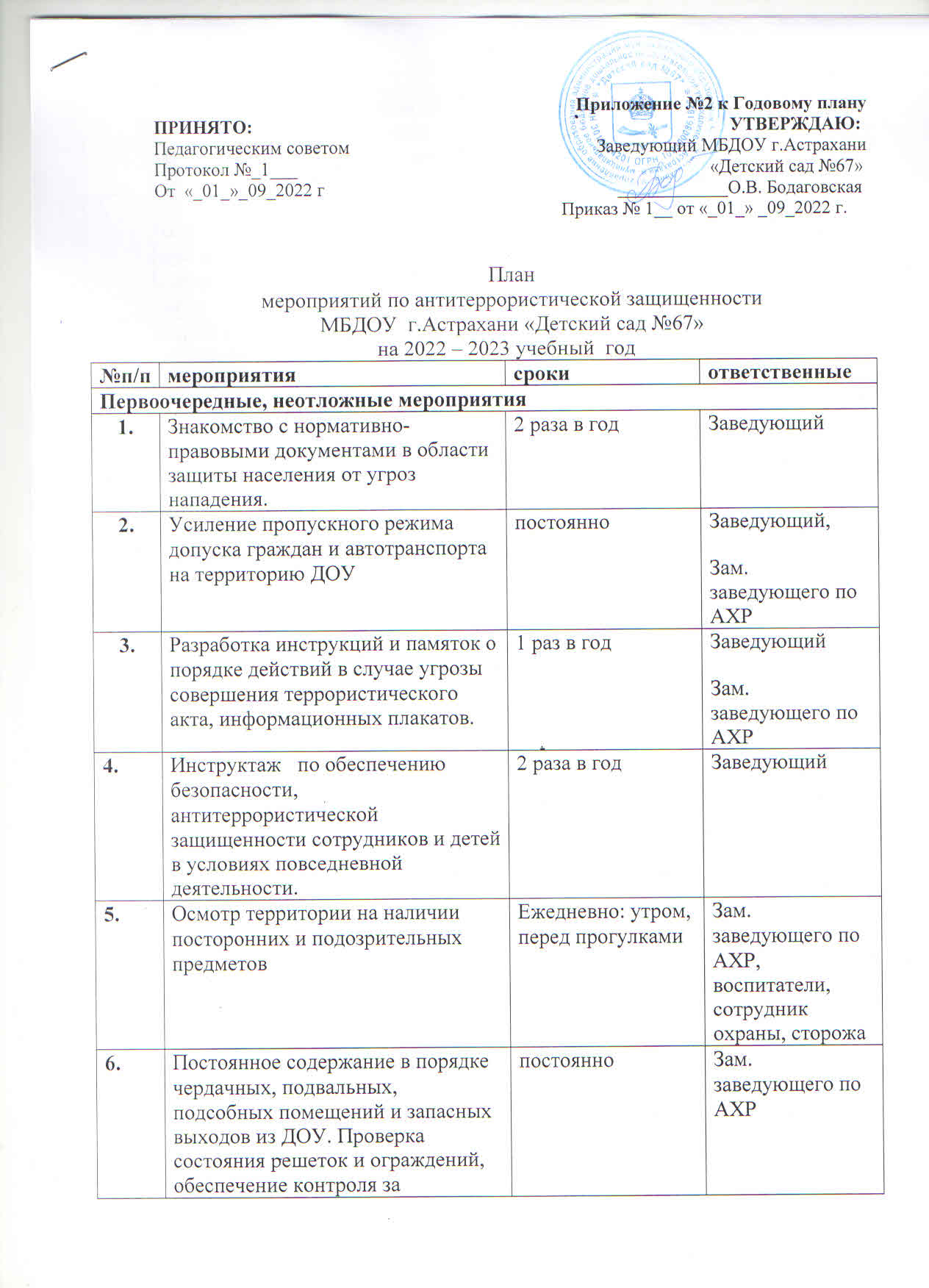 Приложение №2 к Годовому плану  ПРИНЯТО:                                                                                                        УТВЕРЖДАЮ:Педагогическим советом                                                      Заведующий МБДОУ г.Астрахани Протокол №_1___                                                                                          «Детский сад №67»От  «_01_»_09_2022 г                                                                ____________О.В. Бодаговская                                                                                                                          Приказ № 1__ от «_01_» _09_2022 г.                                                     Планмероприятий по антитеррористической защищенностиМБДОУ  г.Астрахани «Детский сад №67» на 2022 – 2023 учебный  год	№п/пмероприятиясрокиответственныеПервоочередные, неотложные мероприятияПервоочередные, неотложные мероприятияПервоочередные, неотложные мероприятияПервоочередные, неотложные мероприятия1.Знакомство с нормативно-правовыми документами в области защиты населения от угроз нападения.2 раза в годЗаведующий2.Усиление пропускного режима допуска граждан и автотранспорта на территорию ДОУпостоянноЗаведующий,Зам. заведующего по АХР3.Разработка инструкций и памяток о порядке действий в случае угрозы совершения террористического акта, информационных плакатов.1 раз в годЗаведующийЗам. заведующего по АХР4.Инструктаж   по обеспечению безопасности, антитеррористической защищенности сотрудников и детей в условиях повседневной деятельности.2 раза в годЗаведующий5.Осмотр территории на наличии посторонних и подозрительных предметовЕжедневно: утром, перед прогулкамиЗам. заведующего по АХР, воспитатели, сотрудник охраны, сторожа6.Постоянное содержание в порядке чердачных, подвальных, подсобных помещений и запасных выходов из ДОУ. Проверка состояния решеток и ограждений, обеспечение контроля за освещенностью территории ДОУ в темное время суток проверка наличия и исправности средств пожаротушения и т.д.постоянноЗам. заведующего по АХР7.Проведение тренировок с сотрудниками ДОУ по действиям при возникновении угрозы совершения террористического акта.1 раз в годЗаведующий8.Проведение практического занятия по отработке действий с огнетушителем2 раза годЗам. заведующего по АХР9.Организация дежурства во взаимодействии с органами  охраны правопорядка на время проведения мероприятийНовогодние праздники, выпускнойЗаведующийЗам. заведующего по АХР10.Анализ работы по антитеррористической защищенности  ДОУмайЗаведующийРабота с детьмиРабота с детьмиРабота с детьмиРабота с детьми1.Занятия, тематические беседы: «Как я должен поступать»; «Как вызвать полицию»; «Правила поведения в городском транспорте»; «Служба специального назначения»; «Когда мамы нет дома»; «Военные профессии»Согласно  планам воспитателейВоспитателиСтарший воспитатель2.Проведение дидактических игр: «Правила поведения или как я должен поступить»Согласно планам воспитателейВоспитатели3.Проведение занятий ОБЖ в группахСогласно   планам воспитателейВоспитатели4.Подготовка наглядных пособий по данной тематике.Согласно  планам воспитателейВоспитатели5.Тематическое познавательное мероприятие«День народного единства»НоябрьВоспитатели6.День защиты детейРисование на улице«Этот мир для всех!»1 июняВоспитатели7.День дружбыИгровое мероприятие «Если с другом вышел в путь…»ИюньВоспитателиРабота с родителямиРабота с родителямиРабота с родителямиРабота с родителями1.Проведение бесед с родителями о режиме посещения МБДОУ. в течение годаВоспитатели2.Включение в повестку родительских собраний вопросов по антитеррористической безопасности в течение годаВоспитателиСтарший воспитатель3.Оформление информационных уголков (папки-передвижки, консультационные папки, памятки, буклеты и т. п.).  в течение годаВоспитатели4.Размещение информации для родителей по теме на сайте МДОУв течение годаСтарший воспитатель